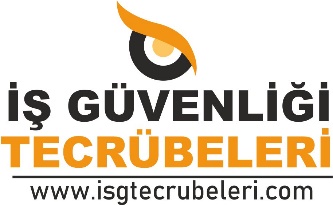 İŞ SAĞLIĞI AYLIK FAALİYET RAPORUİŞYERİ:													TARİH:							        								            İşyeri Hekimi                                              												            İmzaSıra No.Yapılan çalışmalarSayısıSonuç ve Yorum1İşe giriş muayeneleri2Periyodik muayeneler3Poliklinik muayeneleri 4Reçete 5Eğitim 6Hijyen kontrolleri 7Diğer 